Cuestionario para el Cálculo de MacrosNOTA IMPORTANTE: Todas las medidas agrégalas en Sistema Métrico (kilogramos y centímetros)Nombre:Fecha de Nacimiento (dd/mm/aaaa):Fecha de Nacimiento (dd/mm/aaaa):Nacionalidad:Sexo:(  ) Mujer;   (  ) Hombre(  ) Mujer;   (  ) HombrePeso: (kg):Estatura (cm): Nivel de Actividad:Nivel de Actividad:(  ) Sedentario; (  ) Bajo;   (  ) Moderado;  (  ) Alto;  (   ) Deportista; Mujeres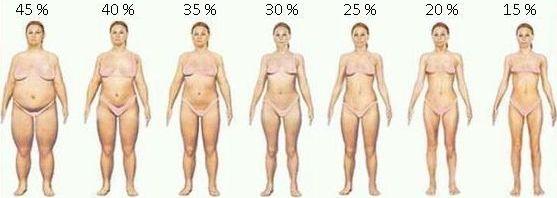 Hombres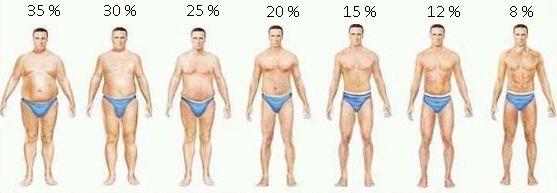 Usando la imagen anterior como guía, indique si porcentaje de grasa estimado